CONSEJO NACIONAL DE AREAS PROTEGIDAS -CONAP-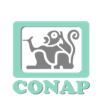 CONSEJO NACIONAL DE AREAS PROTEGIDAS -CONAP-CONSEJO NACIONAL DE AREAS PROTEGIDAS -CONAP-CONSEJO NACIONAL DE AREAS PROTEGIDAS -CONAP-CONSEJO NACIONAL DE AREAS PROTEGIDAS -CONAP-CONSEJO NACIONAL DE AREAS PROTEGIDAS -CONAP-CONSEJO NACIONAL DE AREAS PROTEGIDAS -CONAP-CONSEJO NACIONAL DE AREAS PROTEGIDAS -CONAP-CONSEJO NACIONAL DE AREAS PROTEGIDAS -CONAP-CONSEJO NACIONAL DE AREAS PROTEGIDAS -CONAP-5ta. Avenida 6-06 Zona 1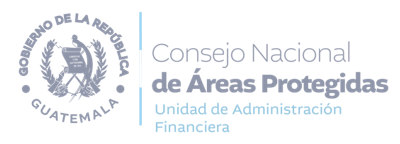 5ta. Avenida 6-06 Zona 15ta. Avenida 6-06 Zona 15ta. Avenida 6-06 Zona 15ta. Avenida 6-06 Zona 15ta. Avenida 6-06 Zona 15ta. Avenida 6-06 Zona 15ta. Avenida 6-06 Zona 15ta. Avenida 6-06 Zona 15ta. Avenida 6-06 Zona 1HORARIO DE ATENCIÓN: de 8:00 a 16:30HORARIO DE ATENCIÓN: de 8:00 a 16:30HORARIO DE ATENCIÓN: de 8:00 a 16:30HORARIO DE ATENCIÓN: de 8:00 a 16:30HORARIO DE ATENCIÓN: de 8:00 a 16:30HORARIO DE ATENCIÓN: de 8:00 a 16:30HORARIO DE ATENCIÓN: de 8:00 a 16:30HORARIO DE ATENCIÓN: de 8:00 a 16:30HORARIO DE ATENCIÓN: de 8:00 a 16:30HORARIO DE ATENCIÓN: de 8:00 a 16:30TELÉFONO: 1547TELÉFONO: 1547TELÉFONO: 1547TELÉFONO: 1547TELÉFONO: 1547TELÉFONO: 1547TELÉFONO: 1547TELÉFONO: 1547TELÉFONO: 1547TELÉFONO: 1547DIRECTOR: Marco Antonio  MuñozDIRECTOR: Marco Antonio  MuñozDIRECTOR: Marco Antonio  MuñozDIRECTOR: Marco Antonio  MuñozDIRECTOR: Marco Antonio  MuñozDIRECTOR: Marco Antonio  MuñozDIRECTOR: Marco Antonio  MuñozDIRECTOR: Marco Antonio  MuñozDIRECTOR: Marco Antonio  MuñozDIRECTOR: Marco Antonio  MuñozFECHA DE ACTUALIZACIÓN: 12 de Abril de 2024FECHA DE ACTUALIZACIÓN: 12 de Abril de 2024FECHA DE ACTUALIZACIÓN: 12 de Abril de 2024FECHA DE ACTUALIZACIÓN: 12 de Abril de 2024FECHA DE ACTUALIZACIÓN: 12 de Abril de 2024FECHA DE ACTUALIZACIÓN: 12 de Abril de 2024FECHA DE ACTUALIZACIÓN: 12 de Abril de 2024FECHA DE ACTUALIZACIÓN: 12 de Abril de 2024FECHA DE ACTUALIZACIÓN: 12 de Abril de 2024FECHA DE ACTUALIZACIÓN: 12 de Abril de 2024CORRESPONDE AL MES DE: Marzo 2024CORRESPONDE AL MES DE: Marzo 2024CORRESPONDE AL MES DE: Marzo 2024CORRESPONDE AL MES DE: Marzo 2024CORRESPONDE AL MES DE: Marzo 2024CORRESPONDE AL MES DE: Marzo 2024CORRESPONDE AL MES DE: Marzo 2024CORRESPONDE AL MES DE: Marzo 2024CORRESPONDE AL MES DE: Marzo 2024CORRESPONDE AL MES DE: Marzo 2024TIPOFECHA SALIDAFECHA RETORNORENGLÓNNOMBRE DEL SERVIDOR PÚBLICODESTINOOBJETIVO DEL VIAJELOGROS ALCANZADOSCOSTO DE BOLETO AEREO COSTO VIÁTICO INTERNACIONAL-----------------------------------------------------------------------------------------------------------------------Sin movimientoSin movimientoSin movimientoSin movimientoSin movimientoSin movimientoSin movimientoSin movimientoSin movimientoSin movimientoVIÁTICO NACIONAL26/02/202415/03/2024022HARRY ERICK WHAIGHT ZETINAPETÉNCOMISIÓN OFICIAL DE AUDITORIA, EN LA DIRECCIÓN REGIONAL DE PETÉNAUDITORIA REALIZADA CON ÉXITO EN LA REGIONAL PETÉN----------------- Q      7,573.00 VIÁTICO NACIONAL26/02/202415/03/2024022EDGAR OBDULIO CAPPA ROSALESPETÉNCOMISIÓN OFICIAL DE AUDITORIA, EN LA DIRECCIÓN REGIONAL DE PETÉNAUDITORIA REALIZADA CON ÉXITO EN LA REGIONAL PETÉN----------------- Q      7,348.00 VIÁTICO NACIONAL26/02/20248/03/2024022MAURICIO MILIAN CÓRDOVAPETÉNCOMISIÓN OFICIAL DE AUDITORIA, EN LA DIRECCIÓN REGIONAL DE PETÉNAUDITORIA REALIZADA CON ÉXITO EN LA REGIONAL PETÉN----------------- Q      4,995.00 VIÁTICO NACIONAL28/02/20241/03/2024011LUIS CARLOS CANIZ SALDIVARCIUDAD DE GUATEMALATRASLADO DE ACTAS DE GIZ A LA ZONA 9, PARA FIRMA DE DONANTE, TRASLADO DE ACTAS YA FIRMADAS POR PARTE DEL DONANTE DE GIZ HACIA CONAP CENTRAL.HACER LLEGAR LOS DOCUMENTOS A LA ENTIDAD.----------------- Q         896.97 VIÁTICO NACIONAL28/02/20241/03/2024031RUDY  MANUEL SOZA CRUZCIUDAD DE GUATEMALAREALIZAR LA RECEPCIÓN, REVISIÓN, CONTEO Y TRASLADO DE GUÍAS MADERABLES DE CONAP CENTRAL HACIA LA REGIONAL DE PETÉN.TRASLADO SEGURO DE PAPELERIA.----------------- Q         880.25 VIÁTICO NACIONAL28/02/20241/03/2024031GERSÓN ENDERSÓN ATZ CRUZCIUDAD DE GUATEMALAREALIZAR LA RECEPCIÓN, REVISIÓN, CONTEO Y TRASLADO DE GUÍAS MADERABLES Y LIBROS PUNTA ROJA DE CONAP CENTRAL HACIA LA REGIONAL DE PETÉN.TRASLADO SEGURO DE PAPELERIA.----------------- Q         870.97 RECONOCIMIENTO DE GASTOS2/03/20243/03/2024029SOFÍA ALEJANDRA AGUILAR JOCOLBAJA VERAPAZINSPECCIÓN TÉCNICA DE CAMPO EX.2020-66057 HIDROELÉCTRICAS MATANZA-SAN ISIDRO.REUNIÓN CON LAS PARTES DELEGADAS, CONTANDO CON LOS INSUMOS NECESARIOS PARA VERIFICAR LA INFORMACIÓN OBTENIDA, ASI MISMO LAS COORDENADAS DE LOS PROYECTOS RELACIONADOS Y LA COORDINACIÓN PARA EXPLICACIÓN DEL PROCESO ADMINISTRATIVO DE CADA EXPEDIENTE.----------------- Q         508.00 VIÁTICO NACIONAL4/03/20248/03/2024031JOSÉ ESTEBAN DEL CID MARTÍNEZPETÉNINSPECCIÓN TÉCNICA DE CAMPO A PROYECTOS DE ALTO IMPACTO AMBIENTALVISITA TÉCNICA, RECOPILACIÓN DE DATOS, VERIFICACIÓN DE CUMPLIMIENTOS DE LOS COMPROMISOS AMBIENTALES.----------------- Q      1,850.00 VIÁTICO NACIONAL13/03/202415/03/2024011MARLIN ALEJANDRA GEORGE PORTILLOHUEHUETENANGO Y QUICHÉCAPACITACIONES DIRIGIDAS AL PERSONAL TÉCNICO DE CONAP E INAB Y PARTES INTERESADAS, EN EL MUNICIPIO DE HUEHUETENAGO Y EL QUICHÉ.SISTEMATIZACIÓN Y REGISTRO DE LA INFORMACIÓN PROPORCIONADA POR LAS REGIONALES.----------------- Q         843.00 VIÁTICO NACIONAL13/03/202415/03/2024031SERGIO DAVID CARIAS GALICIAHUEHUETENAGOTRASLADO DE PERSONALTRASLADO DE PERSONAL AL LUGAR CORRESPONDIENTE----------------- Q         913.00 VIÁTICO NACIONAL18/03/202422/03/2024011MONICA LUCIA BARILLAS RODASPETÉNREUNIÓN INFORMATIVA Y DE COODRINACIÓN PARA TRABAJAR EL PLAN DE DISTRIBUCIÓN DE BENEFICIOS RECPECTO AL PARQUE MIRADOR RÍO AZUL -CONAP-PETÉN-FUNDAECO, PETÉN Y CAPACITACIONES DIRIGIDAS AL PERSONAL TÉCNICO DE -CONAP-PETEÉN E INABVISITA TÉCNICA DE CAMPO Y REUNIÓN CON LOS TÉCNICOS DE LA REGIONAL----------------- Q      1,445.00 VIÁTICO NACIONAL20/03/202421/03/2024011MARGOTH LAURA CAROLINA CRUZ NAVICHOCSOLOLÁINSPECCIÓN TÉCNICA DE CAMPO AL DEPARTAMENTO DE SOLOLÁ POR EL PROYECTO CONAP No.2023-80124 Y POR MONITOREO DEL EXPEDIENTE CONAP No. 2016-92532COODINACIÓN RECORRIDO E INSPECCIÓN POR EL CAMPO Y PROYECTOS ASIGNADOS. LEVANTAMIENTO DE INFORMACIÓN Y REUNIÓN PARA ENTREGA DE DOCUMENTACIÓN.----------------- Q         436.00 RECONOCIMIENTO DE GASTOS20/03/202421/03/2024029SERGIO DAVID VASQUEZ PAIZSOLOLÁSOSTENER REUNIÓN CON EL PERSONAL, COORDINAR Y PLANIFICAR EL MONITOREO Y SEGUIMIENTO A LOS INSTRUMENTOS DE GESTIÓN DEL SIGAP Y SU APLICACIÓN EN ÁREAS PROTEGIDAS.VISITA TÉCNICA DE CAMPO Y REUNIÓN CON LOS TÉCNICOS DE LA REGIONAL----------------- Q         462.00 * Durante el mes de marzo de 2024 no se registró movimiento de Viáticos Nacionales* Durante el mes de marzo de 2024 no se registró movimiento de Viáticos Nacionales* Durante el mes de marzo de 2024 no se registró movimiento de Viáticos Nacionales* Durante el mes de marzo de 2024 no se registró movimiento de Viáticos Nacionales* Durante el mes de marzo de 2024 no se registró movimiento de Viáticos Nacionales* Durante el mes de marzo de 2024 no se registró movimiento de Viáticos Nacionales* Durante el mes de marzo de 2024 no se registró movimiento de Viáticos Nacionales* Durante el mes de marzo de 2024 no se registró movimiento de Viáticos Nacionales* Durante el mes de marzo de 2024 no se registró movimiento de Viáticos Nacionales* Durante el mes de marzo de 2024 no se registró movimiento de Viáticos Nacionales* Durante el mes de marzo de 2024 no se registró movimiento de Viáticos Internacionales.* Durante el mes de marzo de 2024 no se registró movimiento de Viáticos Internacionales.* Durante el mes de marzo de 2024 no se registró movimiento de Viáticos Internacionales.* Durante el mes de marzo de 2024 no se registró movimiento de Viáticos Internacionales.* Durante el mes de marzo de 2024 no se registró movimiento de Viáticos Internacionales.* Durante el mes de marzo de 2024 no se registró movimiento de Viáticos Internacionales.* Durante el mes de marzo de 2024 no se registró movimiento de Viáticos Internacionales.* Durante el mes de marzo de 2024 no se registró movimiento de Viáticos Internacionales.* Durante el mes de marzo de 2024 no se registró movimiento de Viáticos Internacionales.* Durante el mes de marzo de 2024 no se registró movimiento de Viáticos Internacionales.* Durante el mes de marzo de 2024 no se registró movimiento de Reconocimientos de Gastos Internacionales.* Durante el mes de marzo de 2024 no se registró movimiento de Reconocimientos de Gastos Internacionales.* Durante el mes de marzo de 2024 no se registró movimiento de Reconocimientos de Gastos Internacionales.* Durante el mes de marzo de 2024 no se registró movimiento de Reconocimientos de Gastos Internacionales.* Durante el mes de marzo de 2024 no se registró movimiento de Reconocimientos de Gastos Internacionales.* Durante el mes de marzo de 2024 no se registró movimiento de Reconocimientos de Gastos Internacionales.* Durante el mes de marzo de 2024 no se registró movimiento de Reconocimientos de Gastos Internacionales.* Durante el mes de marzo de 2024 no se registró movimiento de Reconocimientos de Gastos Internacionales.* Durante el mes de marzo de 2024 no se registró movimiento de Reconocimientos de Gastos Internacionales.* Durante el mes de marzo de 2024 no se registró movimiento de Reconocimientos de Gastos Internacionales.